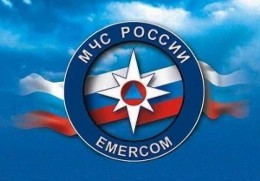 ВЫЗОВ ЭКСТРЕННЫХ СЛУЖБВызов экстренных служб с мобильных телефонов на территорииСлободо-Туринского муниципального района осуществляетсяследующим образом: При звонке как со стационарных, так и с мобильных телефоновв пожарную охрану нужно набирать номер 01,для вызова полиции – 02,скорой медицинской помощи– 03.ПРИ ВЫЗОВЕ ПОМОЩИ КРАТКО СООБЩИТЕ:1. Причину вызова;2. Точный адрес;3. Фамилию и номер телефонаГлавное управление МЧС России по Свердловской области напоминает,что вызывать экстренные службы с мобильного телефона круглосуточнои бесплатно можно, набрав 112 или 911, а также:№ п/пНаименование предприятия, службы, формированияНомер телефона учреждения, руководителя дежурногоНомер телефона учреждения, руководителя дежурного1ЛТУ ОАО «Ростелеком»Руководитель: 8(34361)2-12-00 Дежурный: 8(34361)2-13-022Туринский участок ДРСУРуководитель: 8(34361)2-42-67Дежурный: 8(34361)2-16-143Слободо-Туринский РЭС филиала ОАО  «МРСК Урал»-«Свердловэнерго»Руководитель: 8(34361)2-12-40Дежурный: 8(34361)2-10-054МУП Слободо-Туринское ЖКХРуководитель: 8(34361)2-13-00Дежурный: 8(34361)2-18-675ОП № 27 ММО МВД России «Байкаловский»Руководитель: 8(34361)2-11-07Дежурный: 102, 8(34361)2-10-026Слободо-Туринская РБГлавный врач: 8(34361)2-11-70 Дежурный: 103,8(34361)2-15-957ГУП СО Газовые сетиДежурный: 8(34361)2-19-748Пожарная часть ГКПТУ СО ПЧ № 12/3Начальник: 8(34361)2-10-67 Дежурный: 101, 8(34361)2-12-499Единая дежурно-диспетчерская служба Слободо-Туринского районаНачальник: 8(34361)2-10-00Дежурный: 8(34361)2-11-10Единый телефон доверия Главного управления МЧС Россиипо Свердловской области: 8 (343)262-99-99 – работает круглосуточноОператор сотовой связиМЧС России по Свердловской области01Полиция02Скорая помощь03Газовая служба04Utel010020030040MTS010020030040Мегафон010020030040Билайн001002003004Мотив901902903904